ΘΕΜΑ:  Πρόσκληση εκδήλωσης ενδιαφέροντος για υποβολή οικονομικών προσφορών             για ημερήσιες εκδρομές  εντός της πόλης Θεσσαλονίκης.      Σύμφωνα με την υπ’ αριθμ. 33120/ΓΔ4/2017 Y.A (ΦΕΚ 681/Β/6-3-2017) το 2Ο  Γυμνάσιο Σταυρούπολης ΠροσκαλείΤα ενδιαφερόμενα γραφεία Γενικού Τουρισμού που πληρούν τις προβλεπόμενες από τον νόμο προϋποθέσεις λειτουργίας, να καταθέσουν σε σφραγισμένο φάκελο οικονομική προσφορά σύμφωνα με  τα παρακάτω:Χρονική περίοδος: Σχολικό έτος 2018-19Προορισμός:  Όλες  οι ημερήσιες  εκδρομές εντός της πόλης Θεσσαλονίκης και εντός του ωραρίου λειτουργίας του σχολείου (8.30-13.30).Υπεύθυνη δήλωση του Τουριστικού Γραφείου ότι διαθέτει ειδικό σήμα και ότι βρίσκεται σε ισχύ. Να αναγράφεται η τιμή για κάθε λεωφορείο ξεχωριστά ανάλογα με την χωρητικότητα του σε θέσεις.Καταληκτική ημερομηνία κατάθεσης προσφορών: Παρασκευή 28 Σεπτεμβρίου 2018 και ώρα 13.30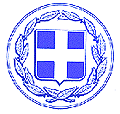 ΕΛΛΗΝΙΚΗ  ΔΗΜΟΚΡΑΤΙΑΥΠΟΥΡΓΕΙΟ ΠΑΙΔΕΙΑΣ ΕΡΕΥΝΑΣ ΚΑΙ ΘΡΗΣΚΕΥΜΑΤΩΝΠΕΡ. Δ/ΝΣΗ  Π/ΘΜΙΑΣ & Δ/ΘΜΙΙΑΣ ΕΚ/ΣΗΣΚΕΝΤΡΙΚΗΣ  ΜΑΚΕΔΟΝΙΑΣΔ/ΝΣΗ  Δ/ΘΜΙΑΣ  ΕΚ/ΣΗΣ ΔΥΤΙΚΗΣ  ΘΕΣ/ΝΙΚΗΣ2ο ΓΥΜΝΑΣΙΟ ΣΤΑΥΡΟΥΠΟΛΗΣΤΑΧ ΔΙΕΥΘΥΝΣΗ : ΠΑΠΑΝΙΚΟΛΗ  42           ΤΚ  56430 ΣΤΑΥΡΟΥΠΟΛΗ  ΘΕΣΣΑΛΟΝΙΚΗΠΛΗΡΟΦΟΡΙΕΣ : ΜΑΥΡΑΚΗΣ ΔΗΜΟΣΕΛΛΗΝΙΚΗ  ΔΗΜΟΚΡΑΤΙΑΥΠΟΥΡΓΕΙΟ ΠΑΙΔΕΙΑΣ ΕΡΕΥΝΑΣ ΚΑΙ ΘΡΗΣΚΕΥΜΑΤΩΝΠΕΡ. Δ/ΝΣΗ  Π/ΘΜΙΑΣ & Δ/ΘΜΙΙΑΣ ΕΚ/ΣΗΣΚΕΝΤΡΙΚΗΣ  ΜΑΚΕΔΟΝΙΑΣΔ/ΝΣΗ  Δ/ΘΜΙΑΣ  ΕΚ/ΣΗΣ ΔΥΤΙΚΗΣ  ΘΕΣ/ΝΙΚΗΣ2ο ΓΥΜΝΑΣΙΟ ΣΤΑΥΡΟΥΠΟΛΗΣΤΑΧ ΔΙΕΥΘΥΝΣΗ : ΠΑΠΑΝΙΚΟΛΗ  42           ΤΚ  56430 ΣΤΑΥΡΟΥΠΟΛΗ  ΘΕΣΣΑΛΟΝΙΚΗΠΛΗΡΟΦΟΡΙΕΣ : ΜΑΥΡΑΚΗΣ ΔΗΜΟΣΠΡΟΣ ΠΡΟΣ Θεσσαλονίκη            20 – 9 -  2018Αριθμ. Πρωτ.                  252    Δ/ΝΣΗ Δ/ΘΜΙΑΣ ΕΚΠΑΙΔΕΥΣΗΣ ΔΥΤΙΚΗΣ ΘΕΣΣΑΛΟΝΙΚΗΣ    ΓΙΑ ΑΝΑΡΤΗΣΗ ΣΤΗΝ ΙΣΤΟΣΕΛΙ∆ΑΘεσσαλονίκη            20 – 9 -  2018Αριθμ. Πρωτ.                  252    Δ/ΝΣΗ Δ/ΘΜΙΑΣ ΕΚΠΑΙΔΕΥΣΗΣ ΔΥΤΙΚΗΣ ΘΕΣΣΑΛΟΝΙΚΗΣ    ΓΙΑ ΑΝΑΡΤΗΣΗ ΣΤΗΝ ΙΣΤΟΣΕΛΙ∆ΑΤΗΛ.   FAXemail2310 667513mail@2gym-stavroup.thess.sch.gr2310 667513mail@2gym-stavroup.thess.sch.gr